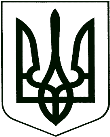 У К Р А Ї Н АКОРЮКІВСЬКА МІСЬКА РАДАЧЕРНІГІВСЬКА ОБЛАСТЬР І Ш Е Н Н Я(двадцять друга сесія сьомого скликання)__ лютого 2019 року                      м. Корюківка                                  № 1-22/VІIПро надання земельних ділянок в оренду (суборенду)	Розглянувши звернення громадян та додані матеріали, враховуючи рекомендації постійної комісії міської ради з питань житлово-комунального господарства, регулювання земельних відносин, будівництва та охорони навколишнього природного середовища, керуючись ст.ст. 12, 79-1, 93, 122  Земельного кодексу України,  ст.ст. 7, 31-33 Закону України «Про оренду землі», ст. 288 Податкового кодексу України, ст. 26 Закону України «Про місцеве самоврядування в Україні»,міська рада в и р і ш и л а :  1. Затвердити технічну документацію із землеустрою щодо встановлення меж земельної ділянки в натурі (на місцевості) з подальшою передачею в оренду для будівництва та обслуговування житлового будинку, господарських будівель і споруд (присадибна ділянка) (КВЦПЗ 02.01.) Суманєєву Олександру Миколайовичу на території Корюківської міської ради по вул. Лугова, 1, м. Корюківка Чернігівської області.1.1. Надати в оренду Суманєєву Олександру Миколайовичу земельну ділянку площею 0,1000 га з кадастровим номером 7422410100:01:003:0135 для будівництва та обслуговування житлового будинку, господарських будівель і споруд (присадибна ділянка) (КВЦПЗ 02.01.) терміном на 49 (сорок дев’ять) років за рахунок земель житлової та громадської забудови, розташованої на території Корюківської міської ради по вул. Лугова, 1, м. Корюківка Чернігівської області.1.2. Встановити річну орендну плату за користування вказаною земельною ділянкою в розмірі 3 (три) % (відсотки) від нормативної грошової оцінки. Оформити договір оренди землі у встановленому законодавством порядку.2. Затвердити технічну документацію із землеустрою щодо встановлення меж земельної ділянки в натурі (на місцевості) з подальшою передачею в спільну сумісну оренду для будівництва та обслуговування житлового будинку, господарських будівель і споруд (присадибна ділянка) (КВЦПЗ 02.01.) Сунко Ользі Іванівні та Коваленко Ірині Дмитрівні на території Корюківської міської ради по вул. Малинова, 6, м. Корюківка Чернігівської області.2.1. Надати в спільну сумісну оренду Сунко Ользі Іванівні та Коваленко Ірині Дмитрівні земельну ділянку площею 0,1000 га з кадастровим номером 7422410100:01:003:1301 для будівництва та обслуговування житлового будинку, господарських будівель і споруд (присадибна ділянка) (КВЦПЗ 02.01.) терміном на 49 (сорок дев’ять) років за рахунок земель житлової та громадської забудови, розташованої на території Корюківської міської ради по вул. Малинова, 6, м. Корюківка Чернігівської області.2.2. Встановити річну орендну плату за користування вказаною земельною ділянкою в розмірі 3 (три) % (відсотки) від нормативної грошової оцінки. Оформити договір оренди землі у встановленому законодавством порядку.3. Контроль за виконанням даного рішення покласти на постійну комісію міської ради з питань житлово-комунального господарства, регулювання земельних відносин, будівництва та охорони навколишнього природного середовища.Міський голова                                                                          Р.АХМЕДОВПОГОДЖЕНО:Начальник відділу земельнихресурсів та комунального майнаміської ради 								Т.В. Скиба Начальник юридичного відділуміської ради							         С.М. Яковець 